Cash in On Client VIP Days: How to Plan a Fun and Profitable Coaching Experience!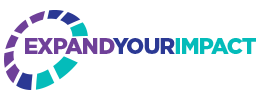 Module 1: Planning Your VIP Day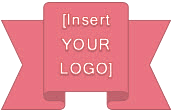 Your Company Name/Title_______________________Tagline: ______________________________________Date: ______________________Complete this action plan and the accompanying exercises to brainstorm a compelling and powerful VIP Day.ACTION PLAN: GIVING YOUR VIP DAY A STRONG IDENTITYComplete this action plan to brainstorm your unique VIP Day:Action PlanDecide what the big “take-away” is going to be for your client. What are they going to learn from you today?The Big Take-AwayWhat is your topic? Write down seven different ways to describe it. What can you help your client do better than anyone else?Map out your Action Steps for your client:EXERCISES: UNDERSTANDING WHAT MAKES YOUR CLIENT TICKWhat is truly special about your client?What is holding her back?Where does her comfort zone end?What is her transformation point (the motivation to “let go” and swim on her own)What is the “Experience” she is looking for today?
Does it involve:PermissionApprovalUnderstandingClarificationThe right toolsAccountabilityDe-clutteringA taste of the lifestyle she longs forSelf-esteem____________________________________________________________________________________________________________________What surroundings would most help her break out of her comfort zone?Skype video Telephone chatFormal hotel settingTraveling physically away from her homeAn activity-based adventure (e.g. VIP event involves zip lining, rock climbing etc.)Quiet retreat (e.g. beach, forest lodge)Exciting modern venue Somewhere within her comfort zone (e.g. church hall, her/your family room etc.)Group setting____________________________________________________________________________________________________________________________________________________________What is her ideal length for each session before her concentration is gone and/or confusion sets in?40 minutes1 hour1 ½ hours2 hours3 hoursWhat guidelines or rules do I need to establish to create respectful boundaries for us?How can I make this VIP Day even better? More powerful? More transformative?1. Get the picture—interview your client2. Identify the dream/goal3. Identify the obstacle (INTRINSIC PUZZLE)4. What your client needs to realize/do5. How she will do it (CONCRETE ACTIONS)6. Factor in your client’s insights, objections, etc.7. Adjust action plan, if neededMisconceptionsFears“Big Fear”OverwhelmInexperience_____________________________________________________________________